МУНИЦИПАЛЬНОЕ ДОШКОЛЬНОЕ ОБРАЗОВАТЕЛЬНОЕ УЧРЕЖДЕНИЕ«ДЕТСКИЙ САД №65»Консультация: «Как научить ребёнка дружить в детском саду»                                                    Подготовила: воспитатель                                                                      Лушкина Наталья Александровна     Умение заводить друзей очень важно для ребенка — это основа его будущей социализации и важное условие для гармоничного развития. Но вопреки распространенному мнению, детям не всегда просто дружить в детском саду: родителям нужно научить их общаться.Показывать хороший пример     Прежде всего, ребенок учится дружить, наблюдая за общением родителей и ощущая отношение папы и мамы к себе. Если они интересуются мнением малыша и проявляют уважение к его достоинству, он также будет с уважением относиться к другим, и этот навык поможет ему находить общий язык с людьми.     Пример дружелюбных и гостеприимных родителей лучше любых слов разовьет в нем открытость и готовность идти на контакт.Также можно подобрать детские книжки и мультфильмы, которые показывают, что такое настоящая дружба.Обучать и исправлять     Чтобы у ребенка появились друзья, важно прививать ему правила общения: он должен научиться проявлять внимание к другим детям, сочувствовать, быть честным и щедрым. Говорите об этом, обсуждайте с ребенком вымышленные ситуации или случаи, с которыми малыш уже столкнулся. Спрашивайте его, как будет лучше поступить, и направляйте к правильным решениям.     Более того, обращайте внимание, какие качества нужно искоренить в вашем ребенке, а какие — взрастить, и делайте на них акцент. Ведь эгоист, тихоня или драчун быстро станут изгоями в детском коллективе.Так, если ребенок привык доминировать и подавлять других или хулиганить, учите его доброте и пониманию, порицайте эгоизм. Застенчивого малыша поощряйте подходить к детям и предлагать играть или дружить, ведомого — вырабатывать лидерские качества и собственное мнение. А хвастунишкам и слишком чувствительным детям не хватает похвалы и внимания — дайте им больше любви и поддержки в кругу семьи.Учить играть     Дружба у дошкольников, как правило, начинается с совместного участия в играх. Если ребенок не умеет ни во что играть, ему будет сложно подружиться с компанией, но родители могут помочь. Научите сына или дочку разным играм, играйте вместе, а также организуйте времяпровождение для вашего крохи и других знакомых детей. Малыш почувствует себя увереннее, теперь ему будет что предложить «коллегам» по детскому саду, и станет проще подружиться.Учить делиться     Одно из главных препятствий детской дружбы — нежелание делиться игрушками. Ребята быстро закрепляют за маленькими собственниками прозвища вроде «жадина-говядина» и не долго думая идут играть с другими — теми, кто готов давать свои игрушки друзьям.Родителям важно тактично помочь ребенку не жадничать. Если кому-то понравилась его игрушка, предложите на время поменяться, а если ребенок хочет сделать подарок другу, поощряйте такие порывы щедрости. Хвалите малыша за хорошие дела.Учить мириться     Поддерживайте с ребенком доверительную связь, узнавайте как проходит его общение с детьми в саду. Когда он делится, что произошла ссора, можно выслушать его, обсудить вместе ситуацию и рассказать о том, как важно мириться с друзьями. Научите ребенка не затаивать обиду и не ждать, пока к нему подойдут, а проявлять инициативу: первым начать разговор и извиниться, если неправ. А неправы в ссоре обе стороны.     Эти советы помогут ребенку дружить не только в детском саду, но и строить отношения в любом коллективе, а также найти настоящих друзей, которые будут с ним по жизни.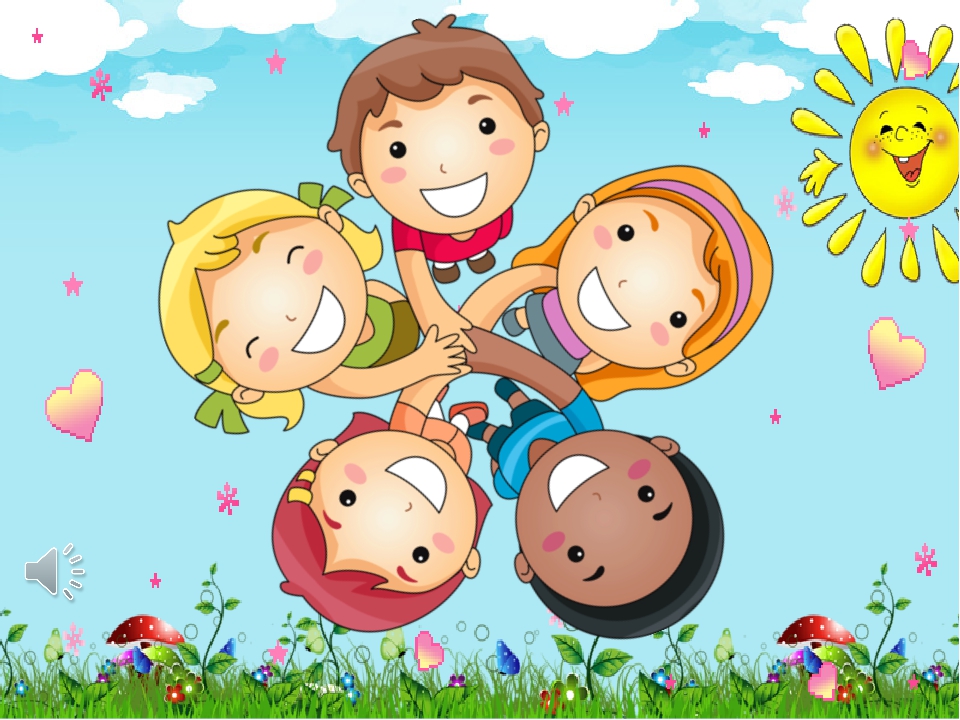 